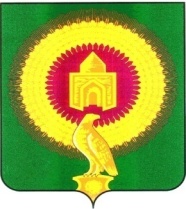 АДМИНИСТРАЦИЯ  БОРОДИНОВСКОГО СЕЛЬСКОГО ПОСЕЛЕНИЯВАРНЕНСКОГО  МУНИЦИПАЛЬНОГО  РАЙОНАЧЕЛЯБИНСКОЙ  ОБЛАСТИПОСТАНОВЛЕНИЕот 20.04.2018г.       №  43«О принятии мер по локализации пожара и спасению людей и имущества до прибытия подразделений противопожарной службы»В соответствии со статьей 19 Федерального закона от 21 декабря 1994 г. № 69-ФЗ «О пожарной безопасности», в целях своевременного принятия мер по локализации пожара, спасению людей и имущества в границах населенных пунктов Бородиновского сельского поселения,                                                  ПОСТАНОВЛЯЮ:1. Организацию тушения пожара до прибытия подразделений государственной противопожарной службы возложить на добровольную пожарную охрану Бородиновского сельского   поселения.2. Определить границы выезда подразделений добровольной пожарной охраны для выполнения задач по локализации пожара, спасению людей и имущества в границах населенных пунктов Бородиновского  сельского  поселения в соответствии с планом привлечения сил и средств гарнизона пожарной охраны Бородиновского сельского поселения.3. Определить порядок сбора населения, доставки членов добровольной пожарной охраны и средств тушения к месту пожара при получении сообщения о пожаре;4. При получении сообщения о пожаре немедленно проинформировать дежурно-диспетчерскую службу реагирования на угрозу или возникновение ЧС государственную противопожарную службу;5. По прибытию к месту пожара определить:- наличие и характер угрозы людям, их местонахождение, пути, способы и средства  спасения, а также необходимость защиты (эвакуации) имущества;- место и площадь горения, что горит, а также пути распространения огня;- принять меры по спасению людей и имущества с использованием способов и технических средств, обеспечивающих наибольшую безопасность, и, при необходимости, с осуществлением мероприятий по предотвращению паники;6.  Контроль по выполнению настоящего постановления оставляю за собой. Глава Бородиновского сельского поселения                         Мананников С.И.